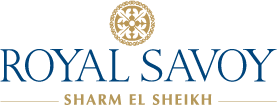 Welcome to Royal Savoy SharmДобро пожаловать в Royal Savoy Sharm! Наша цель - дать вам почувствовать прикосновение Royal Savoy во время вашего отпуска.Эта информация подготовлена, чтобы помочь вам максимально эффективно использовать наши аутлеты и провести незабываемый отпуск. Наслаждайтесь нашими услугами!BB meal plan БарыРоял Савой Аутлеты: - 3 приватных бассейна только для гостей Royal Savoy.- Приватная зона на пляже только для гостей Royal Savoy.- Открытая сауна, паровая баня и джакузи в зоне бассейнов Royal Savoy.- Консьерж-сервис 24/7.- Бесплатный WI-FI в номере и общественных местах.Роял Савой Правила:- Дети младше 12 лет не допускаются в помещения Royal Savoy, за исключением вилл.- Не допускаются домашние животные.- Использование звуковых устройств на пляже, у бассейна или в общественных местах запрещено.Совместное использование аутлетов на площади Сохо (развлекательная зона отеля):-25% скидка на еду во всех ресторанах с обслуживанием по меню на площади Сохо только на ужин.- Различные развлекательные мероприятия и ночная жизнь.- Торговый центр и дьюти фри.- Для бронирования или более подробной информации звоните на стойку регистрации по телефону 4000Совместное использование аутлетов в отеле Савой:- Бесплатное посещение тренажерного зала в спа-салоне Savoy.- Спа-услуги предоставляются за дополнительную плату.- Услуги дайвинг-центра за дополнительную плату.- Рестораны с обслуживанием по меню, где подают обед / ужин за дополнительную плату.- Для бронирования и более подробной информации - звоните на ресепшн по номеру 4000** Резервирование мест в ресторанах а-ля карт может быть выполнено на стойке регистрации или стойке гест-релейшн и зависит от наличия свободных (вн. Обратите внимание, что резервация а-ля карт ресторанов производится ежедневно с 9:00 до 16:00 в тот же день)Прочие услуги за дополнительную платуМини-бар В номереНапитки в мини-баре не входят в концепцию данного типа питания. Напитки будут пополняться за дополнительную плату.Обслуживание номеровВыбор блюд и напитков, которые подаются в номер круглосуточно (внутренний номер 8250,8150)	СПА центр (внешняя компания)Различные виды массажа (вн. Тел. 8278) 09:00 - 18:00Клиника (Внешняя компания)Услуги врача 24 часа (номер 4000)Процедура Check-in &Check-outЗаезд в 14:00 и выезд в 12:00 (в полдень). Пожалуйста, оставьте свой багаж за пределами номера и обратитесь на стойку регистрации (Ext4000), чтобы консьерж забрал его и доставил на стойку регистрации. Пожалуйста, верните ключ на стойке регистрации при регистрации отъезда. Ваша ключ-карта будет деактивирована в полдень. Если вам требуется поздний выезд, пожалуйста, уточняйте наличие и цены на стойке регистрации в день отъезда утром, это за дополнительную плату и зависит от наличия свободных мест в отеле.Важная Информация• Администрация отеля не несет ответственности за потерю личных вещей, ценных вещей или денег, оставленных в номере или в общественных местах без присмотра. Пожалуйста, храните свои вещи в сейфе в вашем номере и никому не сообщайте свой пароль.• Пожалуйста, свяжитесь с нашей командой Гест Релейшн, если у вас есть аллергия или особые диетические предпочтения.• Обратите внимание, что наши номера предназначены для некурящих. Курение сигарет разрешено только на террасе или балконе. Курение кальяна в номере, на балконе или террасе запрещено.• Для получения любой помощи во время вашего пребывания, пожалуйста, свяжитесь с 4000 по телефону.• Любые посторонние гости, посещающие отель, оплачивают сбор в соответствии с прейскурантом отеля. Пожалуйста, свяжитесь с администрацией или Гест Релейшн для получения любой информации или помощи.• Гости несут ответственность за любой ущерб, причиненный имуществу номера или удобствам отеля.Обратите внимание, что время открытия и закрытия аутлетов  отеля может быть изменено в любое время через администрацию Royal Savoy и зависит от наличия мест в отеле и погодных условий.Руководство и команда Royal Savoy Hotel приветствуют вас и желают вам приятного и безопасного отдыха!